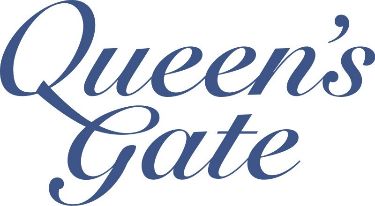 PERSON SPECIFICATIONKEY STAGE 2 TEACHER IN THE JUNIOR SCHOOLUpdated March 2019QUALIFICATIONS  : ESSENTIALDESIRABLEDESIRABLEDESIRABLEMETHOD OF ASSESSMENTA good honours degree√ Appropriate original certificatesA teaching qualification√Appropriate original certificatesHigher degrees √√ Appropriate original certificates Appropriate original certificatesMembership of professional body relevant to subject√√Appropriate original certificatesAppropriate original certificatesEXPERIENCEExperience of teaching at Key Stage 2  √Application FormInterviewsReferencesApplication FormInterviewsReferences Experience as a Form Tutor or similar pastoral role in a Junior School√Application FormInterviewsReferencesApplication FormInterviewsReferencesExperience of London 11+ examinations, Common Entrance and Boarding School Examinations√√Application FormInterviewsReferencesApplication FormInterviewsReferencesBASIC SKILLS, CHARACTERISTICS & COMPETENCIESAppreciation of the needs of Key Stage 2 children√Teaching lessonOpportunities at interviews to recount experienceTeaching lessonOpportunities at interviews to recount experienceAppreciation of the ethos of a girls’ independent day school√Knowledge of current educational practice√Questions asked during interviewsQuestions asked during interviewsExcellent communication skills√Interviews and teaching lessonInterviews and teaching lessonAdvanced research skills√√Opportunities at interviews to recount experience and interview taskOpportunities at interviews to recount experience and interview taskA willingness to undertake appropriate training to develop teaching skills and subject knowledge√Opportunities at interviews to recount experience  Opportunities at interviews to recount experience  Knowledge, understanding and competence in ICT and appropriate software packages and experience of teaching with iPads√Teaching lessonOpportunities at interviews to recount experience and interview taskTeaching lessonOpportunities at interviews to recount experience and interview taskBehaviour management skills√√Teaching lessonOpportunities at interviews to recount experienceTeaching lessonOpportunities at interviews to recount experienceLearning support skills√Teaching lessonOpportunities at interviews to recount experienceTeaching lessonOpportunities at interviews to recount experienceGood eye for attractive displays in order to make the classroom a welcoming and inviting place√Opportunities at interviews to recount experience or to give ideas for theseOpportunities at interviews to recount experience or to give ideas for theseAwareness and understanding of safeguarding and  welfare of children√Questions at interview to test attitudes towards and knowledge of children’s safeguarding and welfareReferenceA willingness to be involved in the wider life of the School√Opportunities at interviews to recount experience or to give ideas for thesePERSONAL QUALITIESSense of humour√Opportunities at interview ReferenceEnthusiasm and energy√Opportunities at interview ReferenceSelf-motivation√Opportunities at interview ReferenceCommitment√Opportunities at interview ReferencePatience and diplomacy√Opportunities at interview ReferenceFlexibility, resilience and excellent organisational skills√Opportunities at interview ReferenceAbility to seek and take advice√Opportunities at interview Reference